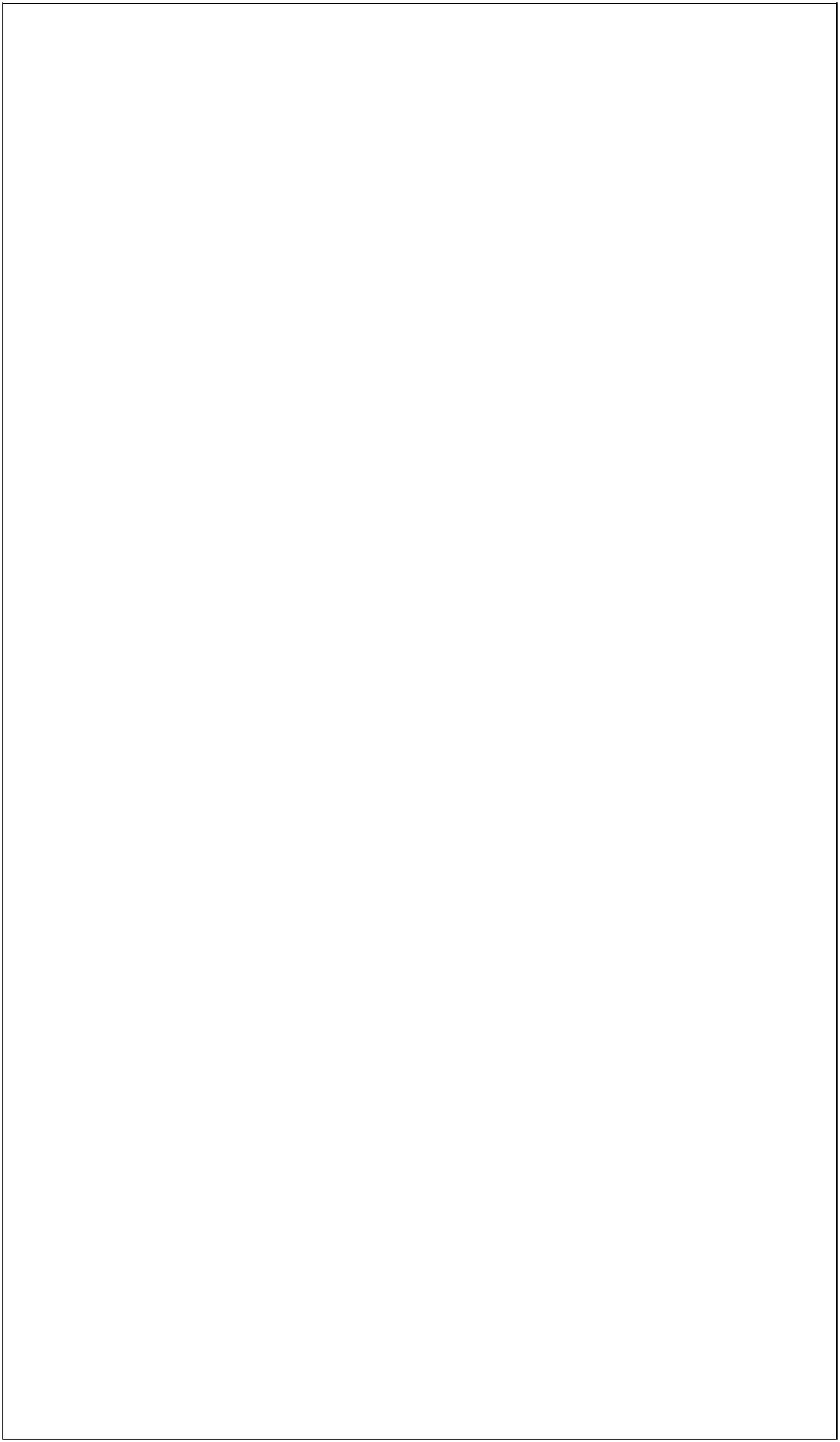 PROHLÁŠENÍ O PRAVOSTI PODPISUBěžné číslo knihy o prohlášeních o pravosti podpisu 000000/XXX/2023.Já, níže podepsaný (jméno advokáta) .................., advokát se sídlem v (město), a celá adresa,    zapsaný v seznamu advokátů vedeném Českou advokátní komorou pod ev. č. YYYYY, prohlašuji, že tuto listinu přede mnou vlastnoručně v počtu __ vyhotovení podepsal(a)jméno ověřovaného, nar. ________, místo narození ________, bytem _______________, jehož totožnost jsem zjistil z občanského průkazu č. ________.Podepsaný advokát tímto prohlášením o pravosti podpisu nepotvrzuje správnost ani pravdivost údajů uvedených v této listině, ani její soulad s právními předpisy. V..................., dne DD.MM.RRRR………….………………………………....             jméno advokáta, advokát